
Марки тканиШирина, ммТолщина, ммМасса единицы площади, г/м2Переплетение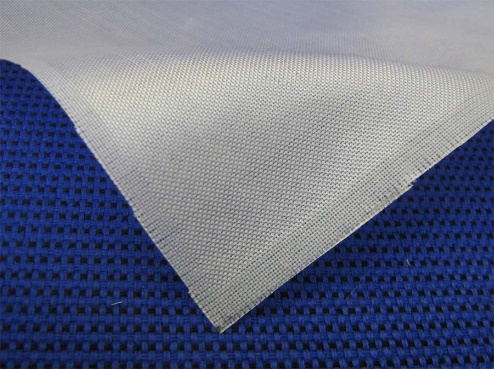 ТК-39200,12112полотноТС-8/3-К9200,28290сатин 8/